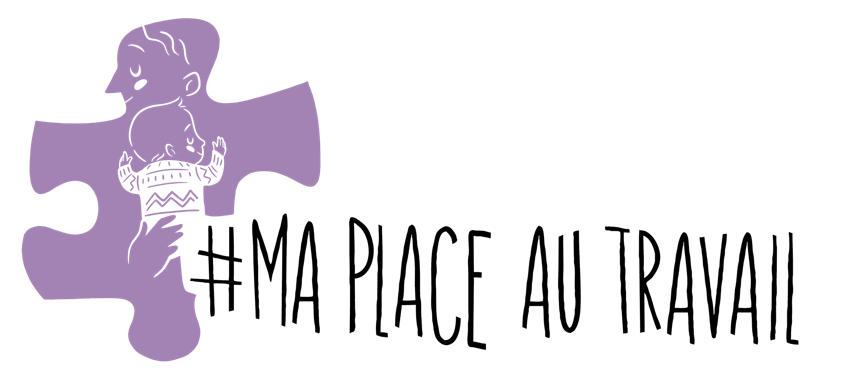 OBJET : Pénurie de places en garderie  

(VOTRE VILLE), le (DATE) 2021
Madame/Monsieur,Je vous écris en tant que sympathisant/sympathisante du mouvement Ma place au travail, une initiative citoyenne lancée en réponse à la pénurie de places en garderie et qui regroupe aujourd’hui plus de 10 000 parents de partout au Québec. Par la présente, je souhaite solliciter l’appui public de la/du (NOM DE VOTRE SYNDICAT) à cette cause qui touche un grand nombre de vos membres. Vous n’êtes pas sans savoir que depuis de nombreuses années, il est très difficile pour les familles de trouver des places en garderie pour les poupons, passeport essentiel pour le retour au travail. Déjà ardue, cette mission est devenue presque impossible tant dans les garderies subventionnées que non subventionnées et dans les services de garde en milieu familial, ce qui s’explique non seulement par le manque de places et la pénurie de personnel, mais aussi par la fermeture de centaines de garderies en milieu familial dans la dernière année à l’échelle du Québec. La difficulté de trouver une place en garderie pour leur enfant force de nombreux parents à retarder leur retour au travail, à travailler à temps partiel ou à passer plusieurs mois en congé sans solde au terme de leurs prestations de RQAP. L’absence de nombreux travailleurs a un impact direct sur la charge de travail des équipes à qui il manque des employés qui ne demandent pourtant rien de mieux que de réintégrer leur emploi. Dans le contexte actuel de pénurie de main-d’œuvre, comment peut-on se passer de leur présence ? La crise des places en garderie est réelle et tangible et précarise de nombreuses familles. Elle nécessite des mesures concrètes et immédiates. Il en va de l’égalité des chances entre les enfants, mais aussi de l’égalité entre les hommes et les femmes. Rester à la maison avec ses enfants devrait relever d’un choix personnel et familial et non d’une obligation. Afin de sensibiliser l’employeur à cette situation préjudiciable pour vos membres et de contribuer à faire bouger les choses, je sollicite donc l’appui du syndicat à cette cause. Voici quelques pistes d’actions qui pourraient nous aider grandement :Partager la pétition déposée à l’Assemblée nationale par le mouvement Ma place au travail sur vos réseaux sociaux, infolettre ou autres moyens de communication avec vos membres avant le 7 juin (https://www.assnat.qc.ca/fr/exprimez-votre-opinion/petition/Petition-9045/index.html) ; Montrer votre appui au mouvement de façon publique ;Faire pression auprès des employeurs pour qu’ils implantent des services de garde éducatifs en milieu de travail ;Participer avec les employeurs à l’implantation de services de garde éducatifs dans les secteurs avoisinant l’entreprise ou l’organisme ;Soutenir vos membres qui vivent la situation décrite plus haut auprès de leur employeur, par exemple en encourageant l’employeur à offrir des horaires allégés ou flexibles pour faciliter la conciliation travail-famille ;Continuer à promouvoir l’importance des services éducatifs à l’enfance et la reconnaissance du travail des éducatrices et des éducateurs ;Faire circuler ces informations auprès de vos syndicats affiliés et membres.N’hésitez pas à contacter le mouvement Ma place au travail via la page Facebook ou par courriel (maplaceautravail@gmail.com), si vous souhaitez collaborer ou offrir d’autres pistes de solution. Vous êtes des alliés précieux pour tous les parents dans cette situation.En vous remerciant à l’avance de l’attention que vous porterez à cette demande. (VOTRE NOM)(VOTRE TRAVAIL)